E.E. ADOLFO GORDO – R. Dr. Armando Lombardi, 223, Morumbi, São Paulo, SP, Tel: 3721­9552 - Ciente da parceria de estágio: Alessandra (vice-diretora)OBS: Professora Guará se aposentou e, portanto, pode haver mudanças nos horários. E.M.E.F. DES. AMORIM LIMA – R. Prof.Vicente Peixoto, 50, Vila Indiana, São Paulo, SP, 3726­1119 – Ciente da parceria de estágio: Ana Elisa (diretora)Obs: Horários disponíveis para estágio, com duração de uma hora; não funciona como os horários das outras escolas.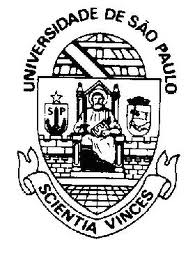 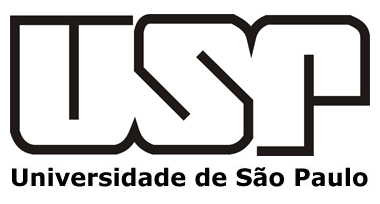 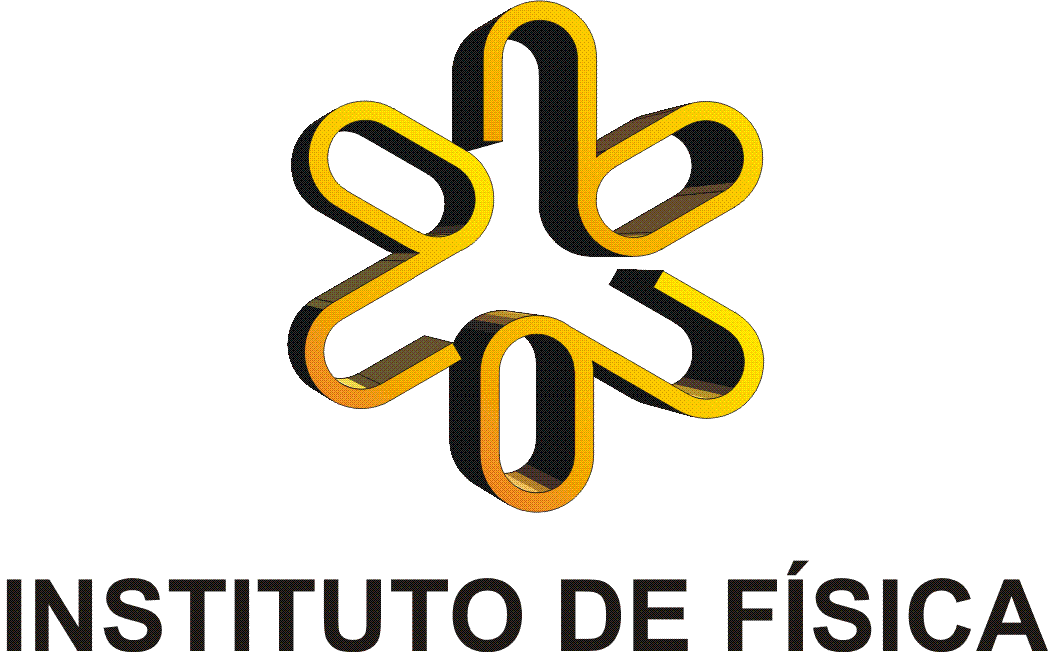 E. E. ANDRONICO DE MELLO – R. Theo Dutra, 33, Jd. Colombo, São Paulo,  SP, Tel: 3773-7829/3742­7645 – ATPC : Terça às 9:50  e Quarta às 13:00 – Ciente da parceria de estágio: Rosângela (diretora)E.E. PROF. EMYGDIO DE BARROS – Av. N. S. Assunção, 230, Rio Pequeno, São Paulo, SP, Tel: 3731­7810 – ATPC : Terça às 13h  e Terça às 17h – Ciente da parceria de estágio: Filomena (coordenadora)E. E. MARIA EUGÊNIA – Rua Alarico Franco Caiubi, 719, Tel: 3768-6144 – ATPC: Terça-feira das 9:50 às 12:20, Quarta-feira das 16:40 às 19:00 – Ciente da parceria de estágio: Helena (coordenadora)  E.E. PROF. JOSÉ LIBERATTI – R. Pres. Castelo Branco, 250, Osasco, SP, Tel: 3681­7207 – Ciente da parceria de estágio: Denise (coordenadora)ETEC GUARACY SILVEIRA – R. Ferreira de Araújo, 527, Tel: 3031-6208/3813-3986 – Ciente da parceria de estágio: Moisés (coordenador do E.M.)HORÁRIOSEGTERQUAQUISEX7:00 - 7:50PROF. GUARÁ – 3CPROF. GUARÁ – 1BPROF. GUARÁ – 2A7:50 - 8:40 PROF. GUARÁ – 3BPROF. GUARÁ – 2C8:40 - 9:30PROF. GUARÁ – 3APROF. GUARÁ – 1APROF. GUARÁ – 2B9:30 - 9:50INTERVALOINTERVALOINTERVALOINTERVALOINTERVALO9:50 - 10:40PROF. GUARÁ – 2CPROF. GUARÁ – 2A10:40 - 11:30PROF. GUARÁ – 2DPROF. GUARÁ – 2DPROF. GUARÁ – 1APROF. GUARÁ – 2BLuiza, Vagner11:30 - 12:20PROF. GUARÁ – 3BPROF. GUARÁ – 1BPROF. GUARÁ – 3ªVagner, Luiza13:00 - 13:5013:50 - 14:40 14:40 - 15:30PROF. LUCAS – 1JRicardo, Francisco, ÉlsonPROF. LUCAS – 1J15:30 - 15:50INTERVALOINTERVALOINTERVALOINTERVALOINTERVALO15:50 - 16:40PROF. LUCAS – 1HRicardo, Francisco, ÉlsonPROF. LUCAS – 1I16:40 - 17:30PROF. LUCAS – 1IRicardo, Francisco, ÉlsonPROF. LUCAS – 1H17:30 - 18:2019:00 - 19:45PROF. GUARÁ – 3TBPROF. GUARÁ – 2TAPROF. GUARÁ – 3TB19:45 - 20:30 PROF. GUARÁ – 1TBVinicius, CarinaPROF. GUARÁ – 1TCPROF. GUARÁ – 2TAPROF. GUARÁ – 1TA20:30 - 21:15PROF. GUARÁ – 1TBVinicius, CarinaPROF. GUARÁ – 1TCPROF. GUARÁ – 2TBPROF. GUARÁ – 1TD21:15 - 21:30INTERVALOINTERVALOINTERVALOINTERVALOINTERVALO21:30 - 22:15PROF. GUARÁ – 1TDJúlio, Jimmy, RobertoPROF. GUARÁ – 3TA22:15 - 23:00PROF. GUARÁ – 2TBJúlio, Roberto, JimmyPROF. GUARÁ – 3TAHORÁRIOSEGTERQUAQUISEX7:00 – 8:00DisponívelPROF. XAlexandre, Zhu, Roberta8:00 – 9:00DisponívelDisponívelPROF. XAlexandre, Zhu, RobertaDisponívelDisponível9:30 - 10:00INTERVALOINTERVALOINTERVALOINTERVALOINTERVALO10:00 - 11:00DisponívelDisponívelDirceu e Leonardo11:00 - 12:00DisponívelDisponívelDirceu e Leonardo13:00 - 14:0014:00 - 15:00DisponívelGivaldo e DanielDisponívelGivaldo e Daniel15:30 - 16:00INTERVALOINTERVALOINTERVALOINTERVALOINTERVALO16:00 - 17:00DisponívelAntonio e FabíolaDisponível17:00 - 18:00DisponívelAntonio e FabíolaDisponívelHORÁRIOSEGTERQUAQUISEX7:00 - 7:50PROF. CLÁUDIA – 2HMayara, VictorPROF.X – 2BDiogo, André, SilvanaPROF. DANILA – 3APROF.X – 2APROF. DANILA – 3BJosé, Tadeu e Priscila7:50 - 8:40 PROF. CLÁUDIA – 3FMayara, VictorPROF.X – 2EDiogo, André, SilvanaPROF. DANILA – 3DPROF.X – 2BPROF. DANILA – 3CJosé, Tadeu e Priscila8:40 - 9:30PROF.X – 2CPROF. DANILA – 3EPROF.X – 2DPROF. DANILA – 3A9:30 - 9:50INTERVALOINTERVALOINTERVALOINTERVALOINTERVALO9:50 - 10:40PROF. CLÁUDIA – 2GPROF.X – 2A   PROF.X – 2DPROF. CLÁUDIA – 2HPROF. DANILA – 3E10:40 - 11:30PROF. CLÁUDIA – 2FPROF. CLÁUDIA – 3GPROF.X – 2E  PROF. DANILA – 3BPROF. CLÁUDIA – 2FPROF. DANILA – 3D11:30 - 12:20PROF. CLÁUDIA – 3FCLÁUDIA – 2GPROF.X – 2CPROF. DANILA – 3CPROF. CLÁUDIA – 3G13:00 - 13:50PROF. VERA – 1JMaurício, Rodrigo/Rafael e HévilaPROF. VERA – 1FPROF. VERA – 1APROF. VERA – 1LPROF. VERA – 1J13:50 - 14:40 PROF. VERA – 1MMaurício, RodrigoPROF. VERA – 1CPROF. VERA – 1BCarla, Rodrigo, DeyvidPROF. VERA – 1GLaís e FelipePROF. VERA – 1B14:40 - 15:30VAGAPROF. VERA – 1HPROF. VERA – 1GCarla, Rodrigo, DeyvidPROF. VERA – 1CLaís e FelipePROF. VERA – 1KDanilo, Lucas R.15:30 - 15:50INTERVALOINTERVALOINTERVALOINTERVALOINTERVALO15:50 - 16:40PROF. VERA – 1LRafael e HévilaPROF. VERA – 1KVAGAPROF. VERA – 1FPROF. VERA – 1EDanilo, Lucas R.16:40 - 17:30PROF. VERA – 1IFábio Cruz e Fábio MartinsPROF. VERA – 1IGuilherme, Eduardo e YagoATPCPROF. VERA – 1MPROF. VERA – 1DFelipe, Plínio, Ki17:30 - 18:20PROF. VERA – 1DFábio Cruz e Fábio MartinsPROF. VERA – 1EGuilherme, Eduardo e YagoATPCPROF. VERA – 1HPROF. VERA – 1APlínio, Felipe, Ki19:00 - 19:45PROF. CLÁUDIA – 2JPROF. CLÁUDIA – 2KPROF. ROBERTO – 3IPROF. CLÁUDIA – 1QPROF. ROBERTO – 3K19:45 - 20:30 PROF. CLÁUDIA – 2LPROF. ROBERTO – 3HPROF. CLÁUDIA – 2IPROF. ROBERTO – 3I20:30 - 21:15PROF. CLÁUDIA – 1PPROF. CLÁUDIA – 1ºPROF. ROBERTO – 3LPROF. CLÁUDIA – 1PPROF. ROBERTO – 3J21:15 - 21:30INTERVALOINTERVALOINTERVALOINTERVALOINTERVALO21:30 - 22:15PROF. CLÁUDIA – 1ºWallace,Humberto, Renan S.PROF. CLÁUDIA – 2KPROF. ROBERTO – 3KPROF. CLÁUDIA – 2IPROF. ROBERTO – 3H22:15 - 23:00PROF. CLÁUDIA – 2LWallace,Humberto, Renan S.PROF. CLÁUDIA – 2JPROF. ROBERTO – 3JPROF. CLÁUDIA – 1QPROF. ROBERTO – 3LHORÁRIOSEGTERQUAQUISEX7:00 - 7:50PROF X – 2ºPROF. MARIO – 3ºPROF. XPROF. MARIO – 3ºPROF. CECÍLIA – 1ºPROF. X7:50 - 8:40 PROF. X – 2ºPROF. MARIO – 3ºPROF. MARIO – 3ºPROF. CECÍLIA – 1ºPROF. XJorge e LeonardoPROF. CECÍLIA – 1ºPROF. CECÍLIA – 1ºPROF. X8:40 - 9:30PROF. X – 2ºPROF. MARIO – 3ºPROF. CECÍLIA – 1ºPROF. XJorge e LeonardoPROF. CECÍLIA – 1º9:30 - 9:50INTERVALOINTERVALOINTERVALOINTERVALOINTERVALO9:50 - 10:40PROF. X- 2PROF. MARIO – 3PROF. CECÍLIA – 1PROF. MARIO – 3ºPROF. CECÍLIA – 1ºPROF. CECÍLIA – 1º 10:40 - 11:30PROF. X – 2PROF. MARIO – 3William e CésarPROF. CECÍLIA – 1AngeloPROF. MARIO – 3ºPROF. CECÍLIA – 1ºPROF. XPROF. CECÍLIA – 1ºPROF. XDanilo, Nathália e Marcos11:30 - 12:20PROF. X – 2PROF. MARIO – 3William e CésarPROF. CECÍLIA – 1AngeloPROF. CECÍLIA – 1ºPROF. XPROF. CECÍLIA – 1ºPROF. X13:00 - 13:5013:50 - 14:40 14:40 - 15:3015:30 - 15:50INTERVALOINTERVALOINTERVALOINTERVALOINTERVALO15:50 - 16:4016:40 - 17:3017:30 - 18:2019:00 - 19:45PROF. XArilson, ThiagoPROF. AMILTON – 3º PROF. AMILTON – 3ºPROF. RAFAEL – 2ºRenan F., Jorge, Rogério19:45 - 20:30 PROF. XThiago, ArilsonPROF. AMILTON – 2ºPROF. AMILTON – 3ºPROF. RAFAEL – 2ºRenan F., Jorge, Rogério20:30 - 21:15PROF. XPROF. AMILTON – 2ºAMILTON – 3º21:15 - 21:30INTERVALOINTERVALOINTERVALOINTERVALOINTERVALO21:30 - 22:15PROF. AMILTON – 3ºPROF. AMILTON – 3ºPROF. ALEXANDRE22:15 - 23:00PROF. AMILTON – 3ºPROF. AMILTON – 3ºPROF. ALEXANDREHORÁRIOSEGTERQUAQUISEX7:00 - 7:501 A1M7:50 - 8:40 1 B8:40 - 9:301 M9:30 - 9:50INTERVALOINTERVALOINTERVALOINTERVALOINTERVALO9:50 - 10:401 A1 B10:40 - 11:302 A2 A11:30 - 12:203 A3 A13:00 - 13:5013:50 - 14:40 14:40 - 15:3015:30 - 15:50INTERVALOINTERVALOINTERVALOINTERVALOINTERVALO15:50 - 16:4016:40 - 17:3017:30 - 18:2019:00 - 19:45PROF. ALEXANDRE 2A EJARoberta, Jorge, Renan F.19:45 - 20:30 PROF. ALEXANDRE – 2CPROF. ALEXANDRE 2BRoberta, Jorge, Renan F.20:30 - 21:15PROF.ALEXANDRE 2A EJAPROF. ALEXANDRE – 2CPROF. ALEXANDRE 2B21:15 - 21:30INTERVALOINTERVALOINTERVALOINTERVALOINTERVALO21:30 - 22:15PROF.ALEXANDRE 1B EJAAntônio, GiselePROF. ALEXANDRE 3A EJA22:15 - 23:00PROF. ALEXANDRE 1B EJAAntônio, GiselePROF. ALEXANDRE 3A EJAHORÁRIOSEGTERQUAQUISEX7:00 - 7:50Prof. Armando – 1GProf. Armando – 1GProf. Armando – 1CProfa. Elizabeth – 2A7:50 - 8:40 Prof. Armando – 3CProf. Armando – 1DProf. Armando – 1HGabriel, Daniele e EdivaldoProf. Armando – 3B8:40 - 9:30Prof. Armando – 3CProf. Armando – 1DProf. Armando – 1HGabriel, Daniele e EdivaldoProf. Armando – 3B9:30 - 9:50INTERVALOINTERVALOINTERVALOINTERVALOINTERVALO9:50 - 10:40Prof. Armando – 1EProf. Armando – 1IProf. Armando – 3A*Prof. Armando – 1FProfa. Elizabeth – 2B10:40 - 11:30Prof. Armando – 1EProf. Armando – 1FProfa. Elizabeth – 2DProf. Armando – 1BProfa. Elizabeth – 2CProf. Armando – 3A*Prof. Armando – 1AProfa. Elizabeth – 2B11:30 - 12:20Prof. Armando – 1IProfa. Elizabeth – 2DProf. Armando – 1CProfa. Elizabeth – 2AProf. Armando – 1BProf. Armando – 1ªProfa. Elizabeth – 2C13:00 - 13:5013:50 - 14:40 14:40 - 15:3015:30 - 15:50INTERVALOINTERVALOINTERVALOINTERVALOINTERVALO15:50 - 16:4016:40 - 17:3017:30 - 18:2019:00 - 19:45Prof. Vitor – 3FAlex, BeatrizProf. Vitor – 3GProf. Vitor – 1JProf. Vitor – 2G19:45 - 20:30 Prof. Vitor – 3FAlex, BeatrizProf. Vitor – 2EProf. Vitor – 1JProf. Vitor – 2G20:30 - 21:15Prof. Vitor – 2FProf. Vitor – 3DProf. Vitor – 3D21:15 - 21:30INTERVALOINTERVALOINTERVALOINTERVALOINTERVALO21:30 - 22:15Prof. Vitor – 3EProf. Vitor – 3G22:15 - 23:00Prof. Vitor – 2EProf. Vitor – 2FProf. Vitor – 3EHORÁRIOSEGTERQUAQUISEX7:00 - 7:507:50 - 8:40 8:40 - 9:309:30 - 9:50INTERVALOINTERVALOINTERVALOINTERVALOINTERVALO9:50 - 10:4010:40 - 11:3011:30 - 12:2013:00 - 13:5013:50 - 14:40 14:40 - 15:3015:30 - 15:50INTERVALOINTERVALOINTERVALOINTERVALOINTERVALO15:50 - 16:4016:40 - 17:3017:30 - 18:2019:00 - 19:4519:45 - 20:30 20:30 - 21:1521:15 - 21:30INTERVALOINTERVALOINTERVALOINTERVALOINTERVALO21:30 - 22:1522:15 - 23:00